Dječji vrtić Iskrica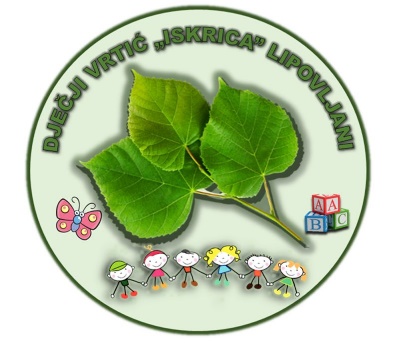 Ante Starčević 144322 Lipovljani         KLASA: 601-02/23-01/02 URBROJ: 2176-76-02-23-01/03                                                                                                                                                                                                                                                                                                Na temelju  Čl. 18.stavak 2. Statuta   Dječjeg  vrtića  Iskrica, Upravno vijeće  na sjednici održanoj  09.05.2023. god. donosi :                                                                                                                                                                                                                                  PLAN  UPISA  DJECE  U  DJEČJI VRTIĆ  ISKRICA ZA 2023./2024.godinuI. Uvjeti  upisa:                                                                                                                                                                            Upisi će se vršiti za djecu od navršene tri godine  do šeste godine života  sukladno  Zakonu  o predškolskom odgoju i obrazovanju (NN 10/97.,107/07.,i  94/13 i u skladu sa Državnim pedagoškim standardom (NN 63/08 .,)na upražnjena mjesta u slijedeće programe:          * 10-satni program :                                                                                                                                                  - ukupno 15 djece*Poludnevni program - 4-5 satni - ukupno 25 djece                                                                                                                                                                                Program  Predškole:                                                                                                                                                                 -obavezan   za  svu  djecu godinu prije polaska u osnovnu školu,a  nisu polaznici vrtića.                                         Skupine za program Predškole  formirat će se  ovisno o broju upisane djece .     II. Rokovi upisa:                                                                                                                                                                              Zahtjevi za upis u   vrtić za oba programa  (poludnevni i cjelodnevni)   primat će se                                           do 15.lipnja  2023.godine .Prijavni obrazac roditelji će moći naći na web stranicama Općine ili osobno doći u vrtić i ispuniti obrazac. . Kod pismene prijave roditelj će naznačiti da li želi poludnevni  ili cjelodnevni program. Rezultati upisa bit će objavljeni  do 01. srpnja   2023.godine na oglasnoj ploči vrtića i web stranici Općine Lipovljani.                                                                                                                                                                      OBVEZNA Dokumentacija koju je potrebno dostaviti prilikom upisa:ZA VRTIĆ- CJELODNEVNI PROGRAMA (10-satni)1.Popunjena i potpisana prijava za upis  djeteta u predškolsku ustanovu (skinuti sa web stranica ili doći osobno u vrtić)2. preslika rodnog lista 3. preslika potvrde o prebivalištu djeteta ili osobne iskaznice Korisnika usluga,4. potvrda poduzeća, ustanove, obrta Korisnika usluga o radnom odnosu  sa OIB-om Korisnika usluga 5. liječničko uvjerenje o obavljenom sistematskom pregledu (daje djetetov pedijatar prije polaska u vrtić)6. Preslika kartona cijepljenja                                                                                                                      ZA VRTIĆ – POLUDNEVNI PROGRAM:1.Popunjen i potpisan prijavni obrazac za upis djeteta u predškolsku ustanovu (skinut sa web stranica Općine Lipovljani ili doći osobno u vrtić)2. Preslika rodnog lista 3.Preslika kartona cijepljenja4. Liječničko uvjerenje o obavljenom sistematskom pregledu (daje djetetov pedijatar prije polaska djeteta u vrtić),ZA PREDŠKOLUProgram predškole obvezan je za svu djecu u godini dana prije polaska u osnovnu školu sukladno članku 23. a Zakona o predškolskom odgoju i obrazovanju (Narodne novine, broj 10/97, 107/07, 94/13) te je potrebno priložiti sljedeću dokumentaciju:Popunjena i potpisana prijava za upis  djeteta u predškolsku ustanovu  (skinut sa web stranica Općine Lipovljani ili osobno u vrtiću) Preslika rodnog lista Liječničko uvjerenje o obavljenom sistematskom pregledu (daje djetetov pedijatar prije polaska djeteta u program) Prijave za upis  u program  Predškole  („Mala škola“) obavljat  će se do 30.rujan  2023.godine  Prijave se donose u vrtić – ravnateljici ili šalju na mail vrtic.lipovljani@gmail.com Za sve nejasnoće i upite možete kontaktirati  moby: 091/4400392Predsjednik Upravnog vijeća :                                                                                                               Matej Ribar